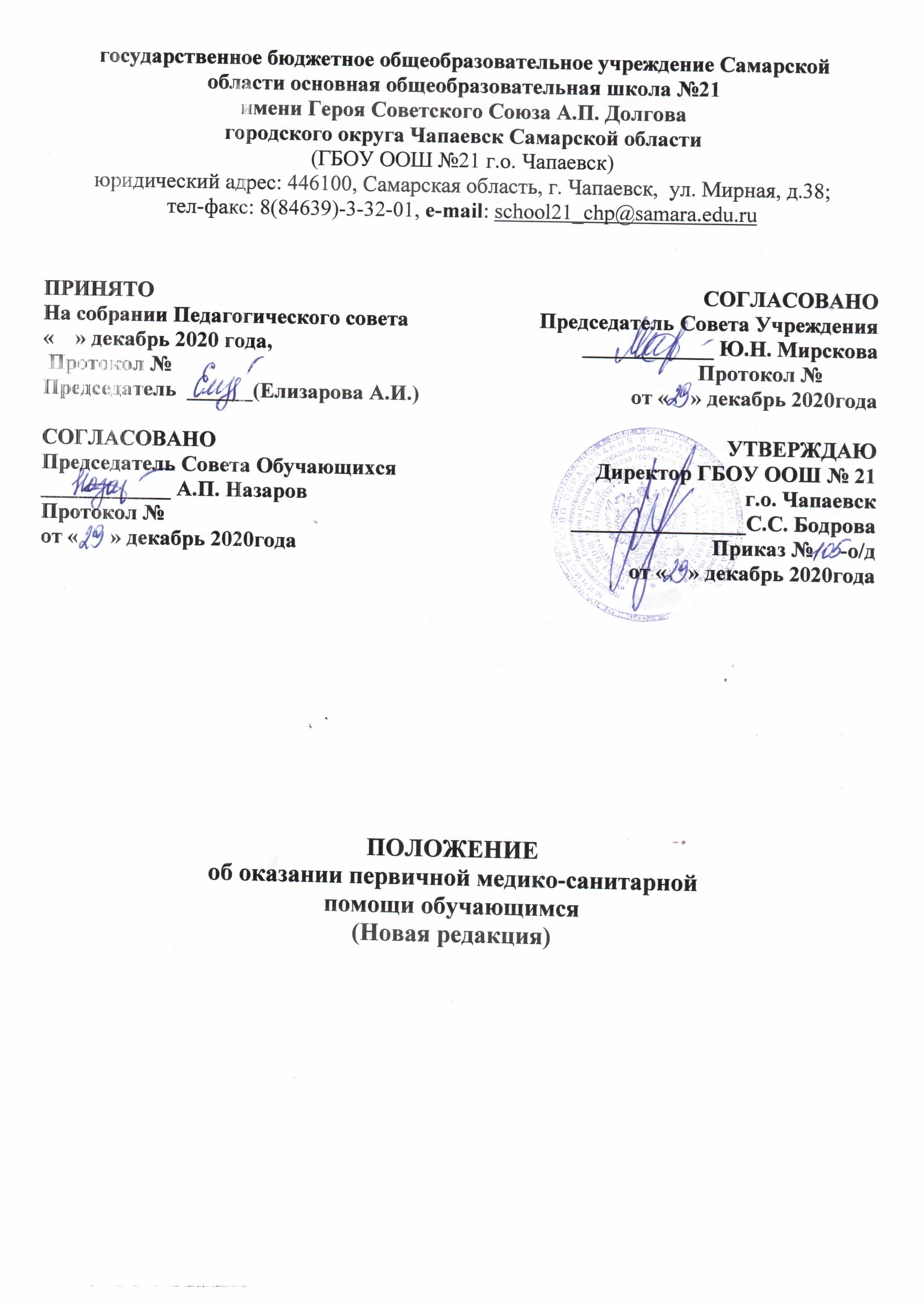 Настоящее Положение разработано в соответствии с Федеральным законом«Об образовании в Российской Федерации» № 273-ФЗ ст. 41, со статьей 54 Федерального закона от 21 ноября 2011 г. № 323-ФЗ "Об основах охраны здоровья граждан в Российской Федерации" Приказа Министерства Здравоохранения РФ от 5 ноября 2013 г. № 822н «Об утверждении порядка оказания медицинской помощи несовершеннолетним, в том числе в период обучения и воспитания в образовательных организациях»Настоящее Положение устанавливает правила оказания первой медицинской помощи несовершеннолетним, в том числе в период обучения в ГБОУ ООШ №21 г.о. Чапаевск.Несовершеннолетним, в том числе в период обучения, гарантируется оказание медицинской помощи в соответствии с порядками оказания медицинской помощи, а также на основе стандартов медицинской помощи в рамках программы государственных гарантий бесплатного оказания гражданам медицинской помощи, в виде:первичной медико-санитарной помощи, в том числе доврачебной, врачебной и специализированной;специализированной медицинской помощи, в том числе высокотехнологичной;скорой медицинской помощи, в том числе скорой специализированной.Организацию оказания первичной медико-санитарной помощи несовершеннолетним в период обучения, прохождения ими медицинских осмотров и диспансеризации, осуществляет Городская Поликлиника  договор № М-11-15 от 27.02.2015г.Первичная медико-санитарная помощь, медицинский осмотр, диспансеризация и постановка прививок обучающимся в ОУ, организованы в медицинском кабинете на базе ГБОУ ООШ №21 г.о. Чапаевск.В ГБОУ ООШ №21 предусматривается медицинский кабинет, соответствующий условиям и требованиям для осуществления медицинской деятельности, который размещается в помещениях Образовательного учреждения.Помещения медицинского кабинета соответствуют установленным санитарно- эпидемиологическим нормам и правилам и установленным требованиям для осуществления медицинской деятельности, что подтверждается соответствующим санитарно- эпидемиологическим заключением.Помещения медицинского кабинета оснащены мебелью, оргтехникой и медицинскими изделиями согласно стандарту оснащения медицинского кабинета.ОУ организовывает обучение всех педагогических работников навыкам оказания	первой	помощи.Необходимым предварительным условием медицинского вмешательства является дача информированного добровольного согласия несовершеннолетнего или иного законного представителя на медицинское вмешательство с соблюдением требований, установленных статьей 20 Федерального закона от 21 ноября 2011 г. № 323-ФЗ «Об основах охраны здоровья граждан в Российской Федерации».При организации в период обучения несовершеннолетних в ОО оказания им первичной медико-санитарной помощи в плановой форме, ОУ оказывает содействие в информировании несовершеннолетних или их родителей (законных представителей) в оформлении информированных добровольных согласий на медицинское вмешательство или их отказов от медицинского вмешательства в отношении определенных видов медицинского вмешательства. 2